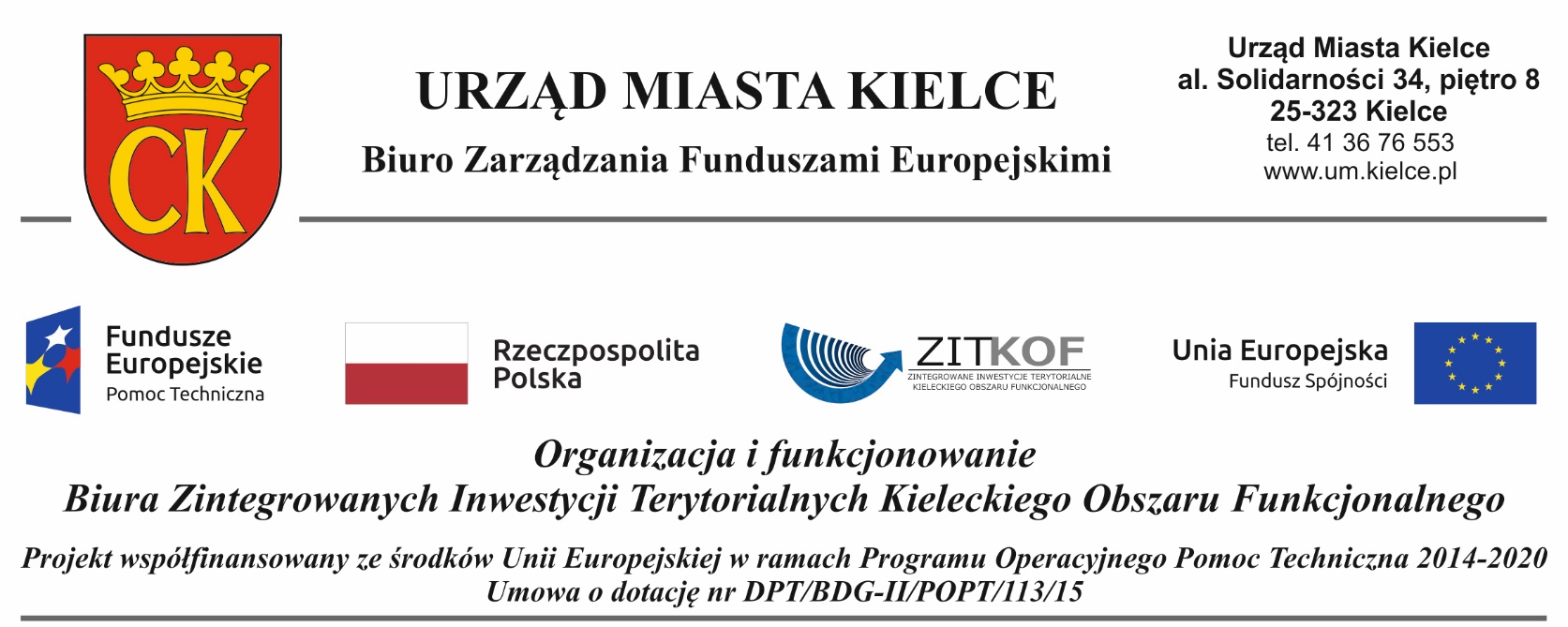 Załącznik nr 1 do UmowyOfertana: wykonanie usługi polegającej na przeprowadzeniu prac i działań (pakiet warsztatów), których głównym celem jest wypracowanie kompleksowej diagnozy i wynikających z niej rekomendacji w powiązaniu z wizją Kieleckiego Obszaru Funkcjonalnego jako obszaru inteligentnego, przy aktywnym udziale lokalnej społeczności dla potrzeb Ramowej Strategii Smart City dla Kieleckiego Obszaru Funkcjonalnego 2030+na potrzeby projektu „Organizacja i funkcjonowanie Biura Zintegrowanych Inwestycji Terytorialnych Kieleckiego Obszaru Funkcjonalnego” współfinansowanego ze środków Unii Europejskiej w ramach Programu Operacyjnego Pomoc Techniczna 2014 - 2020  Informacje o Oferencie:Oświadczenia Oferenta:Oświadczam, iż zapoznałem się ze „Szczegółowym opisem przedmiotu zamówienia” i wyrażam zgodę na stosowanie jego zapisów.Oświadczam, iż nie podlegam przesłankom o których mowa w art. 24 Ustawy Prawo Zamówień Publicznych 
(Dz. U. z 2018 r. poz. 1986 z późn. zm.).Złożona przeze mnie oferta jest dla mnie wiążąca przez okres nie krótszy niż 30 dni liczonych od momentu zakończenia naboru ofert oraz jestem gotów osobiście podpisać w siedzibie Zamawiającego umowę w terminie 7 dni roboczych od momentu rozstrzygnięcia postępowania.Podpis (osoby upoważnionej do reprezentowania):Wykonanie usługi polegającej na przeprowadzeniu prac i działań (pakiet warsztatów), których głównym celem jest wypracowanie kompleksowej diagnozy i wynikających z niej rekomendacji w powiązaniu z wizją Kieleckiego Obszaru Funkcjonalnego jako obszaru inteligentnego, przy aktywnym udziale lokalnej społeczności dla potrzeb Ramowej Strategii Smart City dla Kieleckiego Obszaru Funkcjonalnego 2030+Wykonanie usługi polegającej na przeprowadzeniu prac i działań (pakiet warsztatów), których głównym celem jest wypracowanie kompleksowej diagnozy i wynikających z niej rekomendacji w powiązaniu z wizją Kieleckiego Obszaru Funkcjonalnego jako obszaru inteligentnego, przy aktywnym udziale lokalnej społeczności dla potrzeb Ramowej Strategii Smart City dla Kieleckiego Obszaru Funkcjonalnego 2030+Cena brutto w PLNCena brutto zawiera podatek VAT oraz wszystkie koszty związane z całkowitym wykonaniem przedmiotu zamówieniaCena brutto zawiera podatek VAT oraz wszystkie koszty związane z całkowitym wykonaniem przedmiotu zamówieniaNazwaAdresNr telefonu kontaktowegoAdres e-mailNIPREGONImię i nazwisko osoby upoważnionej do podejmowania decyzjiImię i nazwisko